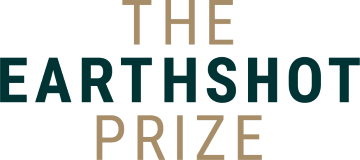 Submitting a Nomination for The Earthshot Prize:Before submitting a Nomination, please ensure you have read the full Nominator Guidelines that outline the rules, terms and process. The Nomination Form requires submission in English. Translation support can be provided on request by emailing tep.nominations@earthshotprize.org.Nominations will close at 23:59 GMT on 4 March 2022.Please provide the following information on behalf of your Nominee.Street Address:  City: Postal / ZIP Code: Please provide the social media provider/platform and corresponding social media identifier/handle.Website: Social Media Handle(s): First Name:   Last Name: Current Position / Job Title: Email:  Social Media Handles: Affiliated Organisation(s) orIndividuals: This should be the person who The Earthshot Prize can liaise with and who can answer follow up questions. For example, a chief of staff, special assistant or programme director. It can also be the same lead nominee as above, if the lead nominee is happy to liaise directly with The Earthshot Prize.Name: Current Position / Job Title: Email: Phone:  Please provide the following information on behalf of your nominee's solution. These questions are based on what the solution does and how it makes an impact.There is help text associated with each ﬁeld below and a reminder that detailed information about the Earthshots, rules and guidelines, and frequently asked questions can be found in the Nominator Guidelines.12. Primary Earthshot   
Identify the primary Earthshot which the solution directly relates to and you believe the nominee could win. Please consult the nominator guidelines for a list of issue areas within each Earthshot. Please note that the nomination may be moved into a different Earthshot at the discretion of The Earthshot Prize.Protect and restore natureClean our airRevive our oceanBuild a waste-free worldFix our climateIdentify the secondary Earthshots which the solution relates to and you believe the solution can contribute towards.Protect and restore natureClean our airRevive our oceanBuild a waste-free worldFix our climateWhat other problems/issue areas does the nomination address within the primary or secondary Earthshots?Summary of solutionWhat type of intervention does the solution use?  Which SDGs does the Solution Address?How does this solution build inclusion and equity?0 / 100 WordsHow is the solution’s primary impact achieved?Are there other organisations/people doing similar things to the nominated solution?Please upload a photograph that represents the solution or nominee/teamPermitted file types: image files (.jpg, .png).Minimum file size: 1KBMaximum file size: 30MB.Section 3: Ambitions and ScalingPlease provide the following information on behalf of your nominee's solution. These questions are based on the stage the solution is currently at and its potential to scale or replicate.There is help text associated with each field below and a reminder that detailed information about the Earthshots, rules and guidelines, and frequently asked questions can be found in the Nominator Guidelines.25. Which of the following options best describes the stage the solution is at?
It is an idea
It is currently being developed into a programme, product/service or other solution type (e.g. a technology that is being developed into a product/service)
It is a functioning solution but it has not yet launched publicly/in its target market
It is a solution currently in a limited scale pilot / prototype trial / user testing stage
It is a solution that has launched and has multiple users / beneficiaries in a single geography or sector
It is a solution that is active in multiple geographies and/or sectors26. How many countries is the solution currently active within?27. Which continents could the solution be scaled to/replicated in with the support of The Earthshot Prize?        Africa
Antarctica
Asia
Europe
North America
Oceania
South America28. How many customers/users/beneficiaries does the solution have?Please give an approximate number of people using or affected by the solution29. How would you describe the potential to scale the impact of this solution?
It could be scaled to/replicated to serve a larger number of users/beneficiaries in the same geography
It could be scaled to/replicated in other geographies in the same country/territory
It could be scaled to/replicated in other countries in the same continent
It could be scaled to/replicated in other continents
It could be scaled to/replicated in other sectors (e.g. from home energy to transport)
​It could be scaled to/replicated in other types of environment, or for other species (e.g. from rural to urban areas, or from Gorillas to other endangered animals)30. When could the solution be scaled/replicated in this way with the support of The Earthshot Prize?
1-2 years
3-5 years
6-8 years
9-10 years
10-15 years
15-20 years
20+ years31. Please describe the solution’s most recent significant breakthrough or achievement, which makes it a worthy winner of The Earthshot Prize0 / 100 wordsExamples of breakthroughs include: creation of a functional prototype; launch of an in-market pilot program; close of a first paying customer/contract; successfully raised funds or secured significant partnership; completed major research trial; launched in new geography or sector; achieved a landmark victory (e.g. a legal victory).32. When was this breakthrough or achievement?Please enter this as a year in the format YYYY (e.g. 2022)33. What is the key impact that the solution would like to achieve with the support of The Earthshot Prize?0/100 wordsWinners of The Earthshot Prize are granted GBP £1million to scale their impact. Winners and Finalists are also given a global platform and profile, and tailored support from the Prize’s Global Alliance network, including in-kind support and partnership opportunities. Please indicate the scale of impact that could be achieved by winning the Prize. Please note that the proposed impact should be realistic and achievable by 2025. It should focus on the measurable impact against the Earthshot (and associated SDGs) that could be achieved (e.g. X% less carbon), rather than intermediate outcomes for the nominee (e.g. increased publicity)34. What is the primary support that would help to achieve this impact?
Funding/investment
Publicity/awareness and profile
Network support and partnerships (e.g. with governments, NGOs or businesses)
Operational and/or management support
Recruiting and attracting talent
OtherAlthough most solutions will benefit from a mix of these types of support, we would like to know which would have the biggest impact on the solution.35.  How much funding/investment does the nominee require in order to scale the impact of the solution over the next 2-3 years? (GBP)Less than 10,000 GBP10,000-100,000 GBP100,000-500,000 GBP500,000-1,000,000 GBP1m – 5m GBP5m – 10m GBP10m – 25m GBP25m – 50m GBP50m – 100m GBPMore than 100m GBP36. As the nominator of this solution, why do you think it should win The Earthshot Prize?
0 / 150 words Please tell us why you are excited about this person/organisation and their work. Why is it important to you and what do you love about it as a nominator?37. Do you know the nominee?
Yes, Nominator and Nominee are known to each other
No, Nominator does not have relationship with Nominee38. If you are submitting more than one nomination, you have the option to indicate ONE of these nominations as a star nomination. This is to tell us that you think the nomination is particularly attention-grabbing, magical and will stand out from other nominations in its ability to inspire people around the world.
Please check here if you would like this nomination to be your star nominationSolution Name:What is the name of the solution you are nominating? This is the name that you would expect to be used publicly if this nomination is selected as a winner.For example: Republic of Costa Rica, Pristine Seas, WOTA BoxThis is also the name that will be used to identify the nomination throughout the selection process so please ensure it is clear and that the nomination is easily identifiable to the nominee.We recommend you do NOT use a generic description that could apply to multiple nominations.Name of Nominee: 
Please give the name of the person/organisation behind the solution you are nominating. If you are nominating a person or small number of persons, please include their full name(s). If you are nominating a group of people or organisation, please use the name of the team/organisation/body.For example: City of Milan / Coral Vita / Vinisha Umashankar. If this is the same as the ‘solution name’ above, please copy the same response.Nominee Type:Please identify whether the nominee is an individual or group, and the type of group/organisation.Short Description of what is being nominated:Solution type:Activism/advocacyPublic sector/policy solutionTechnology / data-based solutionProduct / service (not technology based)Programme / initiativeAlliance / coalition / treatyLegal / regulatory or finance-based solutionEducation / behavior change OtherCountry / Territory:
What is the main country/territory in which the nominee is based? If there are multiple countries please use the location of the head office or the country in which the solution was founded.Please indicate which countries/territories the solution is active within: Secondary Problem/Issue 1Secondary Problem/Issue 2Secondary Problem/Issue 30/100 WordsPlease provide a concise summary of the solution or person you are nominating, if you had to tell the story for a public audience.This summary should give a clear and inspiring story of WHAT the solution is, WHY it is needed and HOW it contributes to the selected Earthshot. Like an elevator pitch, if someone saw only this summary without the rest of the nomination form, they should have a high-level idea of what has been nominated and why.
Preventative (addressing the source of the problem)
Adaptive (adapting to the impacts of damage already caused)
Restorative (reversing damage already caused)
Please note that The Earthshot Prize is looking for all three types of intervention and this question is to help us monitor diversity. We appreciate that solutions may cross over more than one intervention type so ask for the primary type of intervention.Examples for each of these types are:Preventative: AEM Electrolyser, Climate Winner 2021, which turns renewable electricity into green hydrogen, a zero emission gas that can replace fossil fuels and thus prevent carbon emissions.Adaptive: Living Seawalls, Oceans Finalist 2021, which are habitat panels, fitted to manmade coastal sea defences. By mimicking natural coastal rock formations, the Seawalls adapt coastal sea-defences to bring back nature.Restorative: Coral Vita, Oceans Winner 2021, which grows corals and outplants them into degraded reefs, to restore the world’s dying coral reefs.Further examples of how different solutions fit into these categories can be found in the nominator guidelines.
SDG 1: No poverty
SDG 2: Zero hunger
SDG 3: Good health and wellbeing
SDG 4: Quality education
SDG 5: Gender equality
SDG 6: Clean water and sanitation
SDG 7: Affordable and clean energy
SDG 8: Decent work and economic growth
SDG 9: Industry, innovation and infrastructure
SDG 10: Reduced inequalities
SDG 11: Sustainable cities and communities
SDG 12 Responsible consumption and production
SDG 13: Climate action
SDG 14: Life below water
SDG 15: Life on land
SDG 16: Peace, justice, and strong institutions
SDG 17: Partnerships for the goals

SDG 1: No poverty
SDG 2: Zero hunger
SDG 3: Good health and wellbeing
SDG 4: Quality education
SDG 5: Gender equality
SDG 6: Clean water and sanitation
SDG 7: Affordable and clean energy
SDG 8: Decent work and economic growth
SDG 9: Industry, innovation and infrastructure
SDG 10: Reduced inequalities
SDG 11: Sustainable cities and communities
SDG 12 Responsible consumption and production
SDG 13: Climate action
SDG 14: Life below water
SDG 15: Life on land
SDG 16: Peace, justice, and strong institutions
SDG 17: Partnerships for the goals
Please select up to 3 main SDGs which are a mixture of environment and human-focused. These SDGs should be the primary SDGs where the solution is already having an impact.Please select up to 3 main SDGs which are a mixture of environment and human-focused. These SDGs should be the primary SDGs where the solution is already having an impact.
By delivering its own work
By supporting others to enhance their impactPlease indicate whether the solution primarily delivers impact directly or is an ‘enabler’ for other solutions. For example, Coral Vita achieves impact through delivering its own work of growing and planting corals, whereas Restor supports conservation projects by connecting them with other projects around the world and providing insights and data.
Yes
No
Unsure
Please indicate whether there are organisations, in any part of the world, who have similar aims, outputs or operate in a similar way to the solution. They may not be operating in the same way or having the same outcomes, and you will be asked in the following questions what makes the solution you are nominating different or better to others.